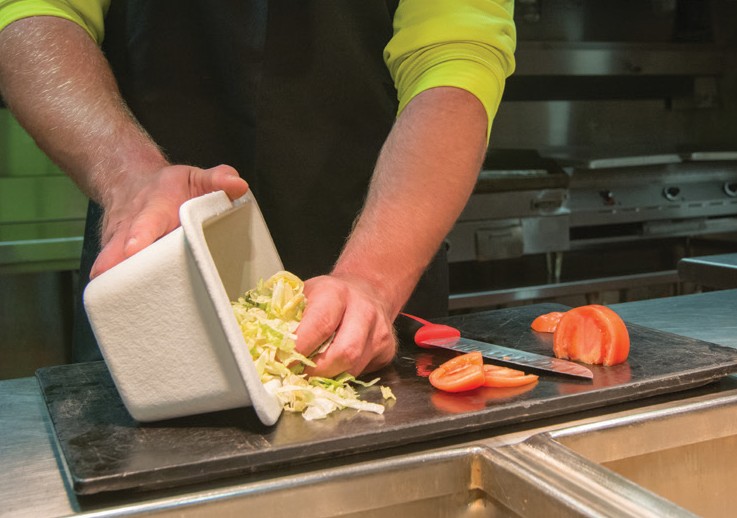 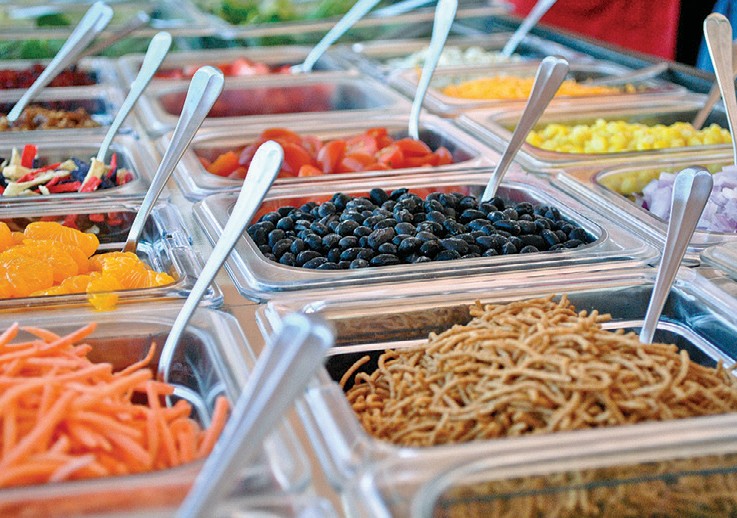 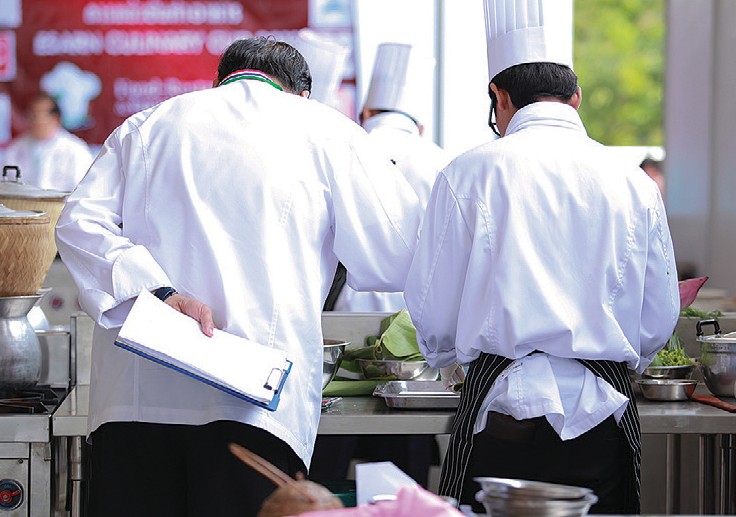 A training program for food protection manager certificationWhat is NC Safe Plates?NC Cooperative Extension offers NC Safe Plates for all those who work in the food service industry. The course helps food establishments meet the North Carolina requirement of having at least one supervisor certified as a food protection manager, per the FDA Food Code 2013.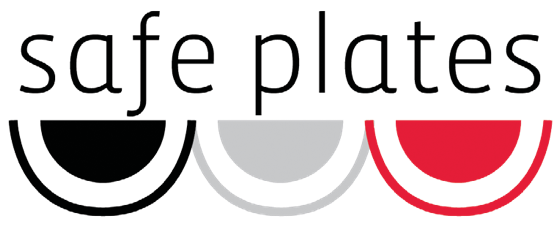 What information is covered?NC Safe Plates includes instruction on personal hygiene and employee health; purchasing and storage; eliminating cross- contamination; handling allergens; pest control and facility design; cleaning and sanitizing and correct temperatures for storing, preparing and holding foods.Who should participate?This course is designed for food employees who are seeking food protection manager certification. Certification is based on passing the ANSI-approved exam from the National Registry for Food Safety Professionals. Certification is accepted throughout the United States for fi	years from date of exam, and includes a certificate to be displayed in the workplace as well as a wallet card.How is NC Safe Plates different?NC Safe Plates is taught through case studies, storytelling, activities and discussion. This class is interactive and encourages participants to engage with the material.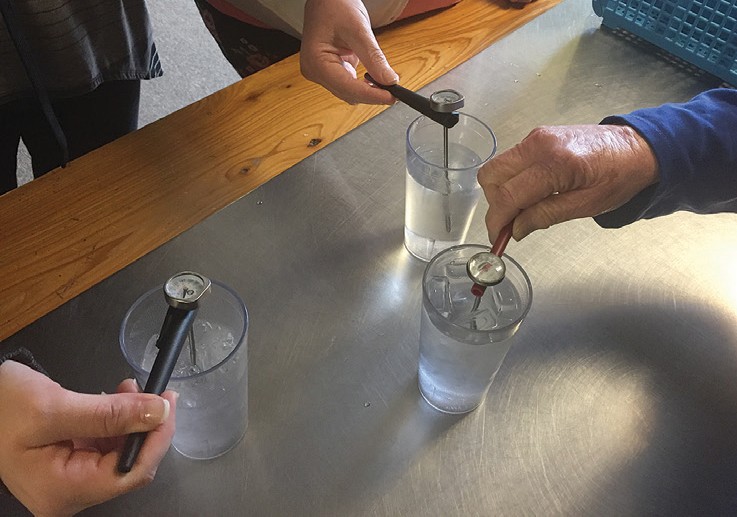 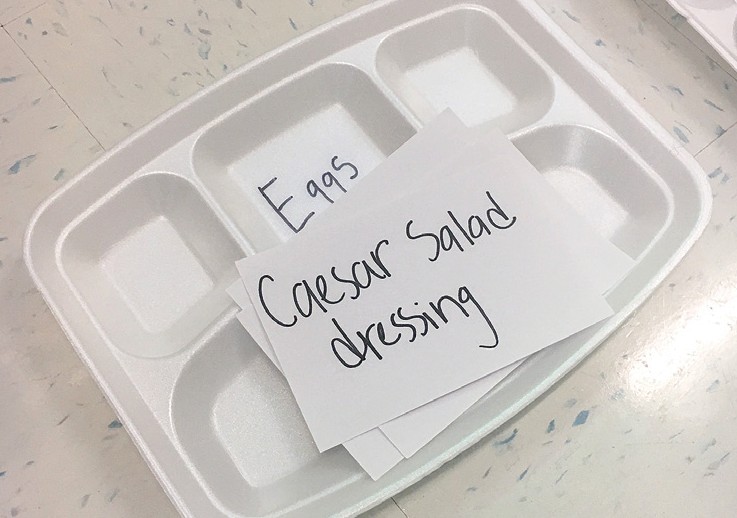 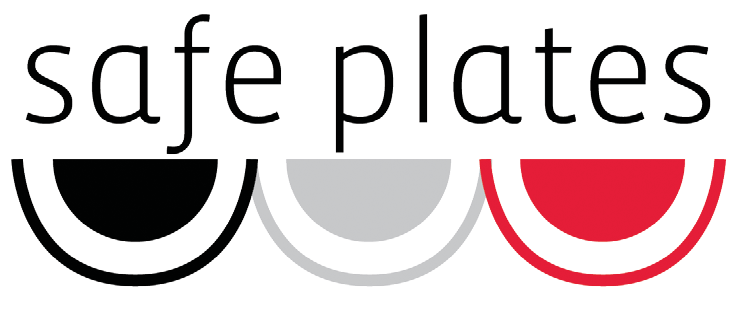 NC Safe Plates is a new food safety manager certifi	course, developed and managed at NC State University and offered by NC Cooperative Extension Family and Consumer Science Agents for all those who work in the food service industry.This course prepares food service managers to complete a nationally recognized, AmericanNational Standards Institute Certifi	Food Protection Manager certifi	exam.NC Safe Plates covers best practices for food safety management in a food establishment according to the 2013 FDA Food Code. The course is grounded in behavior change theory and adult education research. This interactive class encourages participants to engage with the material through case studies, storytelling and discussion.“A lot of information was given but in an easy way to remember...hands-on approach was helpful.”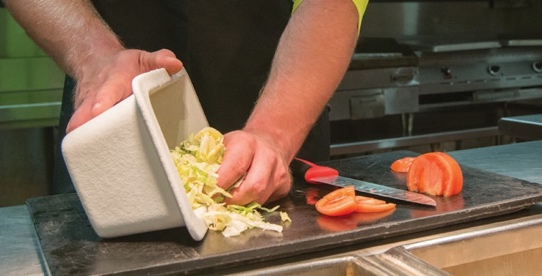 “It refreshed my ways of thinking about foodsafety both at home and at work.”—NC Safe Plates participantsNC Safe Plates will be included as part of a foods based elective course in North Carolina public high schools beginning in 2017. This launch will include training 1,100 Family and Consumer Science teachers and is projected to reach 30,000 high school students per school year.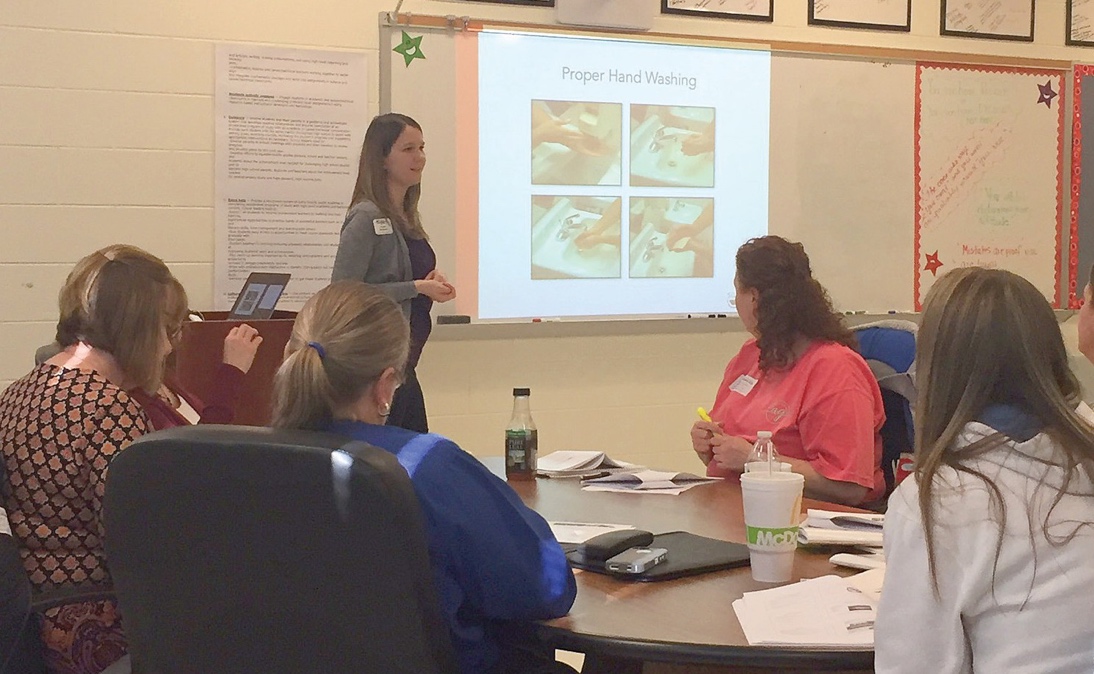 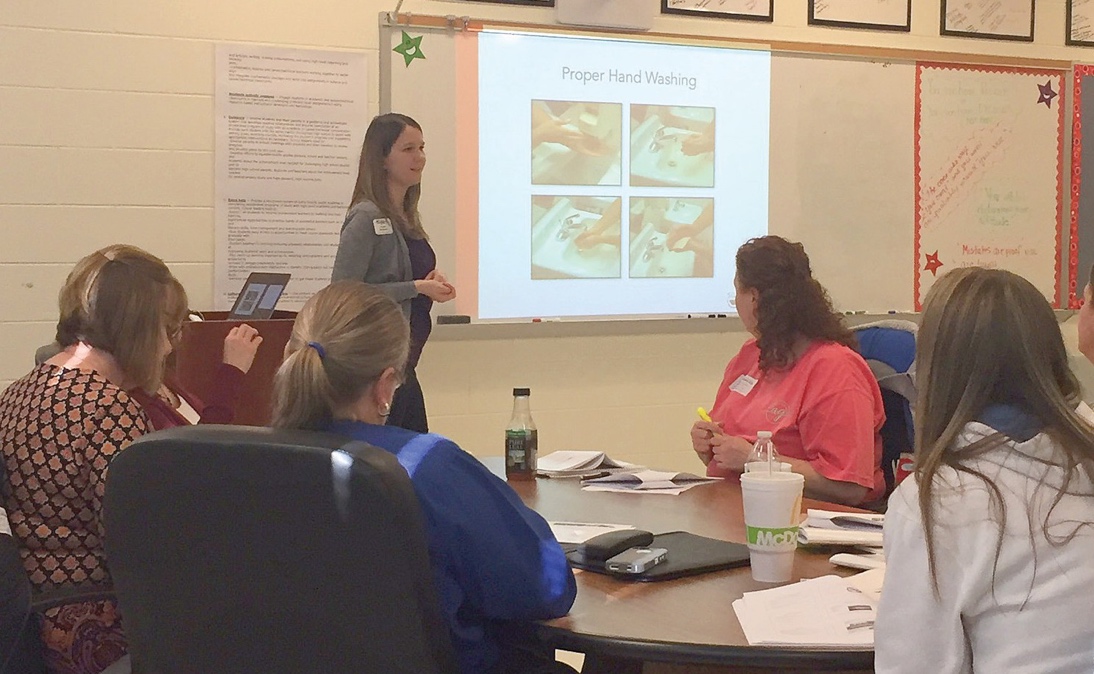 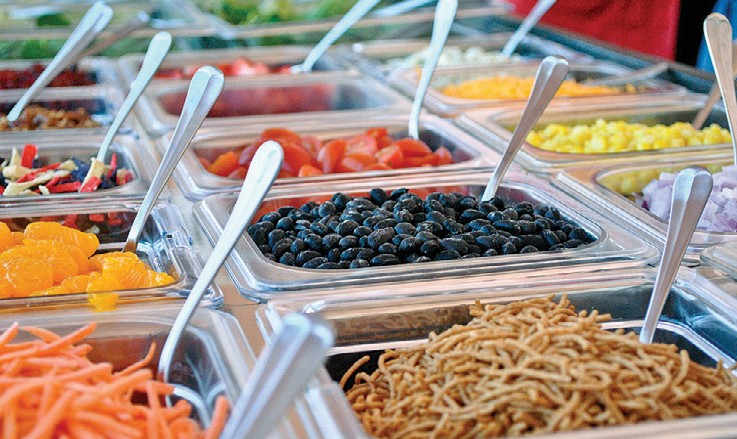 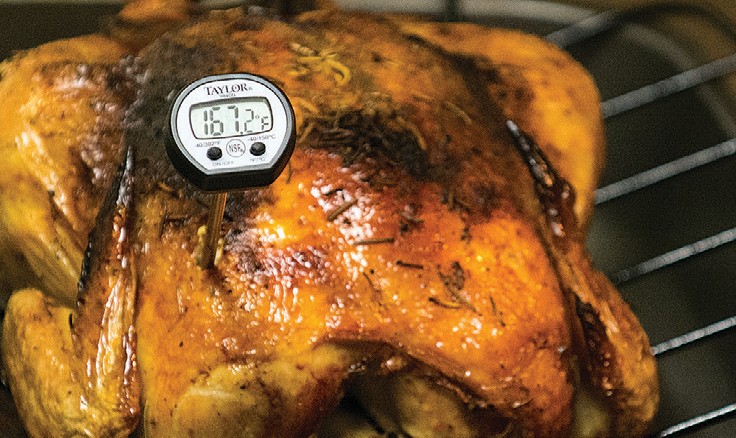 A training program for food protection manager certification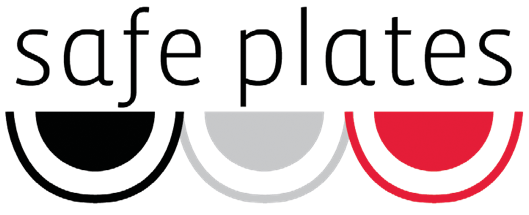 Safe Plates Registration FormName  	Phone 	  Home Address   	City, State, Zip  	Email  	Business Name  	Phone 	To be completed by Extension Office	Check	Money Order	Amount Received 	